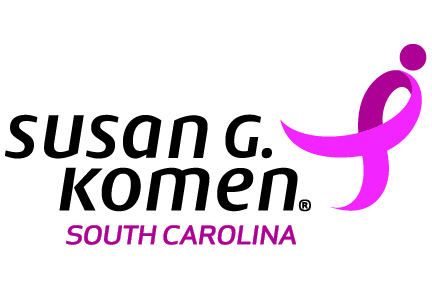 Please email the completed form to sandi@komensc.org.  Materials for approved requests will be available for pick-up at the affiliate’s Greenville office, located at 82 Orchard Park Rd., Greenville SC. To arrange pick-up, call (864) 234-5035.*Many Education materials are available for free downloaded. Visit http://komensouthcarolina.org/about-breast-cancer/Is the requesting organization one of the following (mark all that apply):Event Type (select one): Topics of Interest (select one or more):               Audience (mark all that apply): 	                     Requested by:Phone:Email Address:Requesting Organization:Event Host/Sponsor:  Event Date: Event Location:Event Time:Event Address:Request for:     Education Materials Only*PresentationNumber of attendeesNon-profit Faith basedFaith basedFaith basedMedical ProviderState/Federal AgencyCollege/Universitycurrent Komen granteecurrent Komen granteecurrent Komen grantee	Other:	Other:	Other:	Other:Health fairPresentationLunch & LearnOtherBreast healthBreast healthBreast CancerBreast CancerBreast CancerSurvivorshipAffiliate GrantsAffiliate GrantsAffiliate GrantsAffiliate GrantsRace for the CureVolunteer OpportunitiesVolunteer OpportunitiesVolunteer OpportunitiesFundraising OpportunitiesFundraising OpportunitiesFundraising OpportunitiesFundraising OpportunitiesFundraising OpportunitiesOtherWomen African-American unemployedBreast cancer survivors MenCaucasianworking  co-survivorsYoung Adults (18-25 yrs)Hispanic    retiredgeneral audienceTeens (12-16 yrs)OtherOther/Not listed